TO ALL World Archery Member AssociationsDear President,As Chair of the Local Organising Committee (LOC) of the 2021 VERONICA’S CUP to be held in Kamnik, Slovenia on 07-09 May 2021, I would like to invite you all to be part of one of the most important archery events to take place in Slovenia in 2021. Kamnik, a town embraced by the Kamnik-Savinja Alps, is considered one of the most beautiful medieval towns in Slovenia. The first written sources about Kamnik go back to 1229. The two castles of Kamnik, Mali grad and Stari grad, were mentioned even earlier. The town boasts a rich Franciscan Library, where about 10,000 volumes of books printed before the end of the 18th century are kept. Šutna is the most beautiful street in the town, featuring typical signboards and other signs of the lively craft activities in the past. Veronica’s Cup and Kamnik are also known as the traditional very well organized competition with one of the most beautiful scenery behind the targets. Sincerely yours,Gregor KončanOrganising Committee ManagerImportant Dates:Please find enclosed information regarding the details of this event and how to complete registration. To register participation, please complete all the necessary sections in WAREOS/OPEN WAREOS within the deadlines listed below:Summary of deadlines:Start date for online registration WAREOS	17 March 2021Preliminary Entries 	10 April 2021Final Entries 	15 April 2021Late entries fee 	29 April 2021Hotel Reservation	15 April 2021Transportation 	20 April 2021Visa Support  	20 April 2021Final Hotel Reservation & Payment	15 April 2021Full refund cancellation deadline	20 April 2021Looking forward to welcoming you in Kamnik, Slovenia.PRELIMINARY PROGRAMME NOTE: This preliminary programme is subject to change according to participation and TV requirements. All changes will be published and distributed in good time.CATEGORIES PRELIMINARY & FINAL REGISTRATIONAll entries, accommodation reservations, transport needs, flight arrival/departure information and visa invitation letter requests are to be completed using the World Archery Online Registration System WAREOS and OPEN WAREOS. These systems now handle the entire registration process for this event. No entry forms, hotel reservations or transportation forms will be accepted.Member associations can login to WAREOS at http://extranet.worldarchery.sport  with the username and password assigned by World Archery. After entering WAREOS, selecting the event from the list will allow a member association to register their athletes. Select/press the “Entries” button to see the list of categories in the event. Select/press the “category” to enter the athlete and official numbers/details participating for that event. A WAREOS User Manual can be downloaded in PDF format (English) upon login.Other athletes (not competing as country but only as club) can register on Open WAREOS at http://extranet.worldarchery.sport with their username and password if already registered in the past or register to get the log in details if it’s the first time. After the creation of the profile, follow the instructions to register to the event.Contact Ms CECILE TOSETTI (ctosetti@archery.sport) in the World Archery Office with any questions regarding technical problems on WAREOS. For any question regarding the organisation of the event (transport, accommodation, meals etc.) please contact directly the LOC.Athletes from a minimum of 4 different Member Associations shall be registered and participate in the event. Entries should be completed using WAREOS / Open WAREOS.Start date for online registration using WAREOS/Open WAREOS	17 MARCH 2021End of Final registration using WAREOS/Open WAREOS	15 APRIL 2021Please respect the stated deadlines.Member Associations can only use WAREOS to make any changes or amendments to entries and will be able to do so at any time. An email will automatically notify the Organising Committee and Member Association of any changes made in WAREOS. ACCOMMODATION & GENERAL INFORMATIONAMBIENT Hotel – 3 Star HotelSingle Room price: 	80.00 EUR per room per dayDouble/Twin Room price:	120.00 EUR per room per dayBoard plan: 			half board (kosher, halal and other special meal requests are available for additional 12 EUR per person per day)Check-in from 		14:00Check-out 			11:00Hotel website: 		www.ambienthotel.siPhoto 				 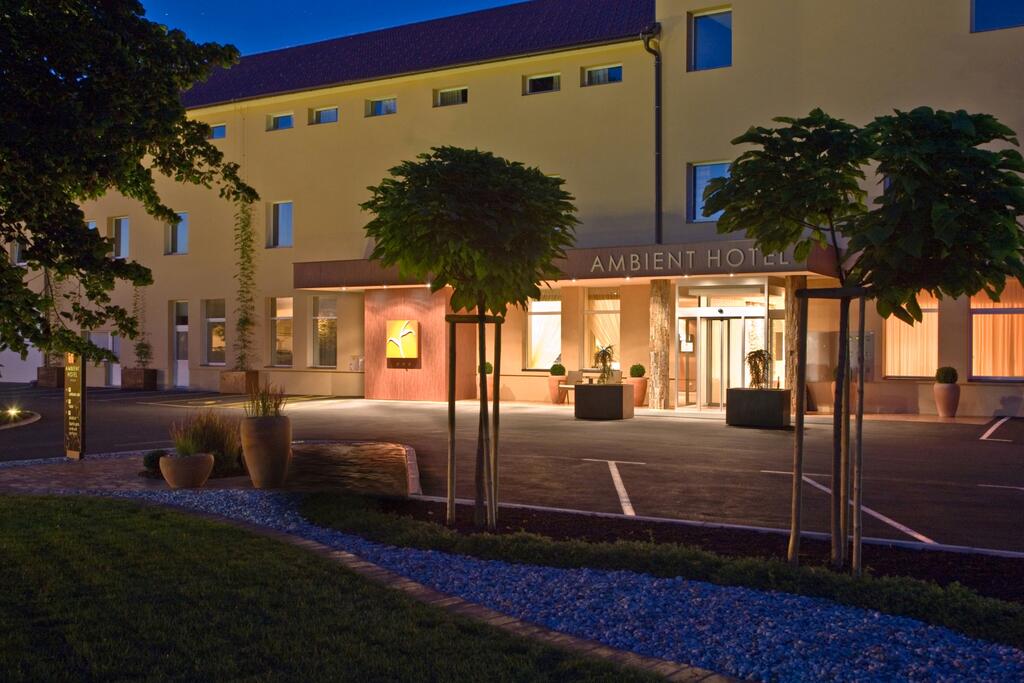 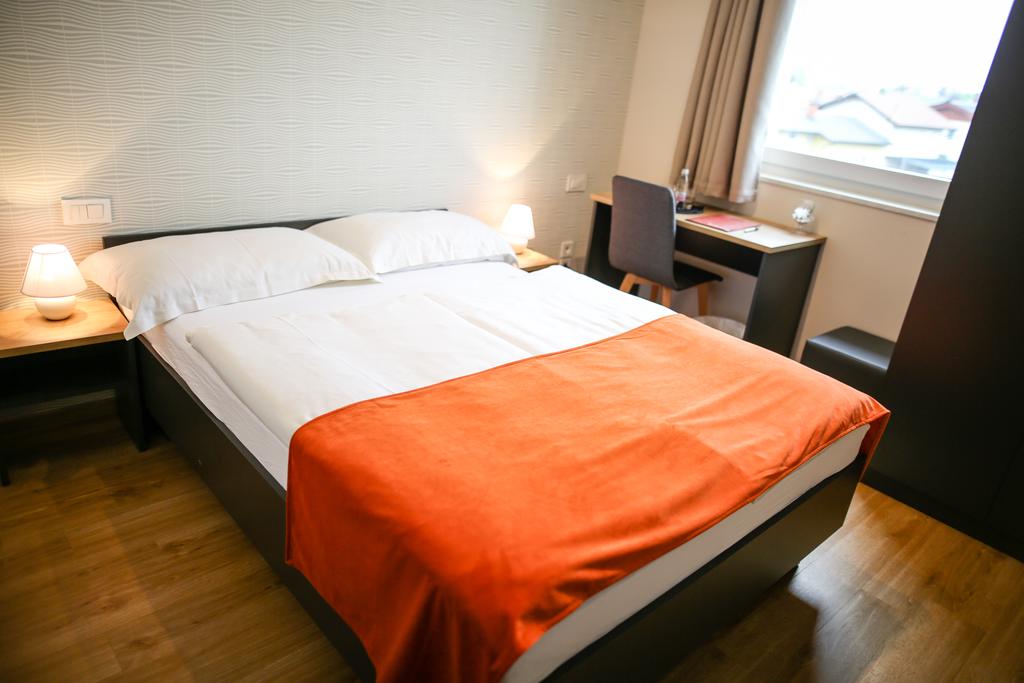 All athletes, officials and staff shall stay in the same hotel. Going home with personal vehicles is tolerated. Rooms are allocated on a first come, first serve basis.  Accommodation includes breakfast and dinner. Lunch will always be served at the archery venue. All meals have to be taken in the hotel or at home, not at any other restaurant/fast-food/bar.  Final Hotel Reservation & Transportation before 	15 APRIL 2021Important Note: Please refer to the accommodation pages below for detailed hotel information. Complete all necessary sections in WAREOS and make full payment for entries and accommodation by the specified deadlines. Bank transfers only, no credit cards will be accepted.In addition, the LOC will be responsible to provide any event information at this hotel and provide transportation to the venues. Private vehicles can be used too. ENTRY FEEPAYMENT CONDITIONS:Entry fees should be paid before arrival or in cash on-site at the same time as the tournament check-in on Thursday, 06 MAY 2021 and Friday, 07 MAY 2021.To confirm hotels reservations, a minimum 50% deposit of the total amount is required to be bank transferred to the OC before 20 APRIL 2021. Reservations after this date will be considered only according to availability. The final outstanding balance shall be made via bank transfer before arrival or in cash on-site at the same time as the tournament check-in. Accommodation cannot be guaranteed after this deadline.  A balanced invoice will be provided via WAREOS.BANK INFORMATION for ACCOMMODATION, TRANSPORTATION andENTRY FEES:A/C Name: 			LOKOSTRELSKI KLUB KAMNIKAddress: 			CANKARJEVA CESTA 26Telephone number: 	+386 40 507 893 City and Country:		Kamnik, SloveniaBank: 			NOVA LJUBLJANSKA BANKAAccount Number:		SI56 0231 2001 3771 875Swift: 			LJBASI2XBank’s address:		TRG REPUBLIKE 2City: 				Ljubljana, SloveniaNOTE: ALL PAYMENTS SHALL BE MADE IN EUR BY BANK TRANSFER. All bank charges will be paid by the participants. CREDIT CARDS are not accepted.Cancellations & ChangesAll cancellations and changes must be made through WAREOS / Open WAREOS:Cancellations received before 20 APRIL 2021 a full refund of the deposit payment will be made.Cancellations received after 20 APRIL 2021, no refund will be given.Refunds will be processed after the event.Name changes to team officials or athletes (same category and division) will be accepted up to two (2) days before official practice without any additional charge or penalty fees.Should flight arrival details change last minute, please contact the Organising Committee using the details indicated in the team managers’ booklet.If a participant’s arrival is later than the original scheduled arrival date, the room will be charged from the date of the original booking in WAREOS. An email will automatically notify the Organising Committee and Member Association of any changes made in WAREOS. HEALTH REGULATIONS (COVID-19)INFORMATIONEverybody should follow the Government/public health authorities measures (national and sport-specific regulations) and be aware of the travel restrictionsFor your information, Medical infrastructure/Hospital with proper care will be reachable within 15 minutes from the venue, where COVID-19 test can be done PERSONAL HYGIENE AND HEALTH ADVICESAnyone due to participate in the event who is feeling ill should not attend Participants (athlete, volunteer, official etc.) should proactively and 	regularly check their health status (including taking their temperature and monitoring for any symptoms)  Stay home and self-isolate even with minor symptoms for 10 days or more 	depending on national protocols, when showing any symptoms (fever, 	tiredness, dry cough, headache, nasal congestion, runny nose, sore throat, 	difficulty breathing).  Contact a healthcare provider immediately if any respiratory illness is 	noted Masks to be worn at all times everywhere (transport, common area in the 	hotel, venue, training etc.) except on shooting line  Regularly and thoroughly clean your hands with an alcohol-based hand rub 	or wash them with soap and water  Avoid touching eyes, nose and mouth Cover your mouth and nose with your bent elbow or tissue when you cough or sneeze. Then dispose of the used tissue immediately and wash your hands Avoid touching high-contact surfaces such as door handles, walls or 	windows, etc. Avoid going to crowded places Avoid steam rooms or saunas No spitting, as the main mode of transmission of the virus is in respiratory secretions No handshakes, high fives and any other personal contact Athletes should not share clothing, bar soap, sports equipment, water bottles or other personal items TRANSPORT & ACCOMMODATION Avoid using public transport to go to the hotel and between the hotel and the venue All meals have to be taken in the hotel or at home, not at any other restaurant/barVENUE Access to the venue might be denied at any time in case of disease suspicion Limit contact/interactions Handwashing/alcohol- based hand gel will be available at multiple locations in the event facility and accommodation Regular toilet cleaning will be done (at least once per session) Tissues and containers will be at disposal to dispose of used tissues on transport to the venue, at the venue and any other facility No shows allowed. Winners will receive their medals in a simple ceremony only with the winners and their team, all wearing masks Medical post and designated personnel on site able to help assess cases and potential other illness will be present An isolation room/space to hold any symptomatic person found at the venue will be available Space on shooting line shall be 1.00 meter minimum per athleteNo spectators are allowed during the eventPARTICIPANTS Maintain the staff/team to a minimum to minimise transmission Maintain social distancing, at least 1,5 metre distance between yourself and others at all timeADDITIONAL INFORMATIONMedical emergency contact and locationHospital: Zdravstveni dom dr. Julija PolcaAddress: Novi trg 26, 1241 KamnikPhone: +386 1 831 86 00TransportationTransportation will be provided from LJUBLJANA airport to the official hotel, from two days before the official practice day and until two days after the closing day. Local transport will be available between the official hotel, practice and competition venues. Transport timetables will be confirmed. TrainingA training field will be available starting on 03 MAY 2021 approximately 20 minutes from the official hotels. There will be an additional payment of 15 EUR per person, per day for transport between the practice venue and hotels from 03 MAY 2021 to 06 MAY 2021. WeatherTemperatures in May are expected between 12 and 24 degrees Celsius. Media RegistrationMedia representatives can apply for registration by emailing info@archery.sportInternetWill be available in the official hotels for free (in hotel rooms and in the lobby).  There will also be Wi-Fi available for access to results on venue. WaterEach participant with receive clean bottles of water. VisaAll participants who need an entry visa to Slovenia, will be required to complete the Visa Support sections in WAREOS by no later than 20 APRIL 2021.It is the applicants’ responsibility for supplying the necessary information, ensuring all details are up to date, correct and submitted by the deadlines specified.  In addition, all participants that require a visa are kindly requested to supply a copy of their latest/valid passport. Copies of each application can be uploaded on WAREOS. All passport copies and personal details entered/uploaded to WAREOS will be held securely and in the strictest of confidence and not shared with other parties.  LOC CONTACT Name: 		Gregor Koncan Email: 		organization@veronicas-cup.orgLanguage: 		EnglishPhone number with international extension: +386 40 507 893web page:		www.veronica-cup.orgfacebook		www.facebook.com/veronicacup05 MAY 2021WednesdayArrival of participants06 MAY 2021ThursdayArrival of participantsTournament Check-inOfficial Practice + Equipment Inspection07 MAY 2021FridayOfficial Practice + Equipment InspectionQualification Round (Recurve, Compound)08 MAY 2021SaturdayIndividual Eliminations (Recurve, Compound)09 MAY 2021SundayFinal Rounds + Medal Matches (Live TV)Award ceremonies10 MAY 2021MondayDeparture of teamsRECURVERECURVERECURVECOMPOUNDCOMPOUNDCOMPOUNDMEN / WOMEN(RM/RW)JUNIOR MEN / JUNIOR WOMEN(RJM/RJW)CADET MEN / CADET WOMEN(RCM/RCW)MEN / WOMEN(CM/CW)JUNIOR MEN / JUNIOR WOMEN(CJM/CJW)CADET MEN / CADET WOMEN(CCM/CCW)INDIVIDUALYESYESYESYESYESYESTEAMYESNONOYESNONOMIXED TEAMYESNONOYESNONOEntry Fees:Entry Fees:Individual:60 EUR per athlete (man, woman, juniors, cadets)60 EUR per athlete (man, woman, juniors, cadets)Teams:30 EUR per team30 EUR per teamOfficials:FREEFREEAirport Transportation30 EUR per person30 EUR per personLunch24 EUR per person for 3 days24 EUR per person for 3 days